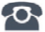 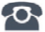 P R E S S   R E L E A S E
New elections to the PNO Board of Directors and Advisory BoardHanover - Germany, April 25, 2017 PROFIBUS Nutzerorganisation e. V. (PNO) has traditionally held its General Members Assembly on the first day of the Hannover Messe trade fair, which fell on April 24, 2017 this year. The election of the Board of Directors and the Advisory Board for the next term of office, which occurs at regular intervals, was on the agenda after the reports on the past and current year.Karsten Schneider (Siemens AG) was re-elected Chairman, and Prof. Dr. Frithjof Klasen from the Institute for Automation & Industrial IT (AIT) of Technical University of Cologne/Gummersbach was confirmed as member of the Board of Directors. Due to his approaching retirement, long-term Board member Klaus-Peter Lindner (Endress + Hauser Process Solutions) did not seek an appointment. Dr. Jörg Hähniche (Endress + Hauser Process Solutions) was newly elected to the Board of Directors. The Board of Directors and the Advisory Board expressly thank Klaus-Peter Lindner for over 20 years of very committed work as a member of Board of PNO and wish him the best for the future.In addition, the General Members Assembly confirmed the following as Advisory Board members: Dr. Thomas Albers (Minda), Christoph Behler (Mitsubishi Electric), Henk van der Bent (Yokogawa), Klaus Erni (Emerson), Uwe Gräff (Harting), Marco Henkel (WAGO), Andreas Hennecke (Pepperl+Fuchs), Jörg Krautter (Murrelektronik), Martin Müller (Phoenix Contact), and Gerhard Mutter (Sick). Matthias Prinzen (Festo) was added to the Advisory Board. The Advisory Board is responsible for the technical orientation and further development of the PI technologies PROFIBUS, PROFINET, and IO-Link. The work of the elected Advisory Board members is supported by the heads of the six technical committees, who introduce relevant technology topics into the Advisory Board’s activity.***Photo: The newly elected Board of Directors of PROFIBUS Nutzerorganisation e.V.
available for download at www.profibus.comPress contact:							PI (PROFIBUS & PROFINET International)PROFIBUS Nutzerorganisation e. V.Barbara WeberHaid-und-Neu-Strasse 7D-76131 Karlsruhe, GermanyTel.: +49 (721) 96 58 - 5 49Fax: +49 (721) 96 58 - 5 89Barbara.Weber@profibus.comhttp://www.PROFIBUS.com
The text of this press release is available for download at www.profibus.com,